Office of the Provost and Vice President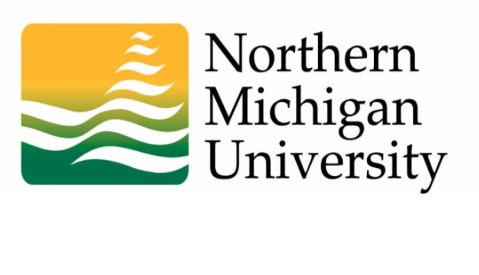 for Academic Affairs1401 Presque Isle AvenueMarquette, MI 49855-5308906 227-2920Fax:  906 227-2928Web site:  www.nmu.eduMEMORANDUMFebruary 25, 2015TO:		Rachel Nye, Chair		Academic SenateFROM:		Dr. Lesley Larkin, Acting Provost & Vice President		Academic AffairsRE:		Senate Actions of February 17, 2015Pursuant to the memorandum of February 25, 2015, I am pleased to approve the following recommendations of the Academic Senate from its February 17, 2015 meeting.  Committee on Elections and Committees (CEC) report of February 17, 2015, recommending assignments for Senate standing committees effective immediately. (Rules were suspended and moved to the second reading.)Graduate Programs Committee (GPC) report of February 16, 2015, recommending: (Please note that items 3 and 6 were returned to GPC for additional information.)Graduate faculty status to 22 faculty.Suspension of Master of Science in Nursing Program. The changes would go in effect this academic year.Changes to the Graduate Program Suspension Process. The changes would go in effect Fall 2015.Changes to the Education Specialist - Administration and Supervision Program. The changes were proposed to go in effect Fall 2015. cc:	Dr. Kerri Schuiling, Dean			Mr. James Gadzinski, Dir, ACACDr. Leslie Warren, Dean			Ms. Kim Rotundo, RegistrarDr. David Rayome, Dean			Mr. Michael Truscott, Assistant Registrar	Dr. Michael Broadway, Dean			Ms. Gerri Daniels, Director of Admissions	Dr. Brian Cherry, Graduate Education		Ms. Kimber Olli, Registrar Office	Ms. Sara Niemi, Degree Audits			Dr. Dale Kapla, Undergrad Prog/Fac Aff.	Ms. Luanne Crupi, Graduate Studies		Dr. Mark Shevy, Academic Senate	Ms. Andrea Jordan, Academic Senate 		Dr. Rob Winn, Assoc Dean, Gen Ed & Ret.	Ms. Chris Greer, Assistant V.P./			Dr. Ansley Valentine, Chair, GPC	   Dean of Students 				Dr. Frankie McCormick, Chair, CEC